	INFORMATIONSBLAD	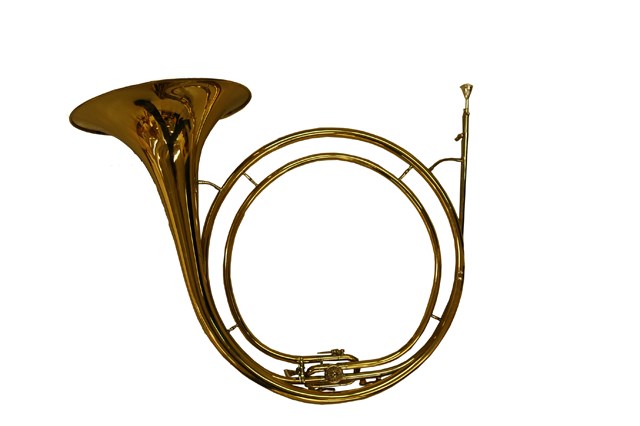 Brf Jakthornet2024-02-06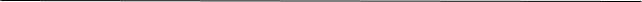 Kvartersgård/ ExpeditionDå renoveringen av kvartersgården nu är klar är vi glada att vi kunnat flytta upp från källaren! Har du ärende till expeditionen är du välkommen till den vanliga ingången på Fågelhundsvägen 35. Nästa tillfälle är onsdag 14/2 kl 18-19.  Hyra lokalen Det går också bra att hyra lokalen som vanligt igen. Kontakta styrelsen på expeditionstid eller via mail. ÅrsstämmaOnsdagen den 22 maj kommer föreningens årsstämma att äga rum. MotionerMotioner till årsstämman ska vara inlämnade senast 29/2. 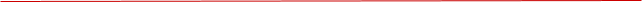 	 	Nästa expeditionstid 2024-02-14 kl 18-19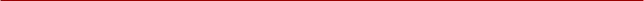  	Brf Jakthornet 	Styrelsen 	Telefon: 0723 - 96 51 82 endast under expeditionstid. 	E-post: brfjakthornetlund@gmail.com 	På internet: http://www.hsb.se/skane/jakthornet